СУМСЬКА МІСЬКА РАДАVІІ СКЛИКАННЯ ХХХ СЕСІЯРІШЕННЯвід ____________2017 року №_______ -МРм. СумиПро розпуск виконавчого комітету Сумської міської ради сьомого скликанняРозглянувши пропозицію депутатських  фракцій у Сумській міській раді «БПП «Солідарність»,  «За Україну!»,  ВО «Свобода», керуючись пунктом 3 частини першої статті 26 Закону України «Про місцеве самоврядування в Україні», Сумська міська рада:ВИРІШИЛА:Розпустити виконавчий комітет Сумської міської ради сьомого скликання, утворений рішенням міської ради від 11 грудня 2015 року № 59-МР «Про утворення виконавчого комітету Сумської міської ради VІІ скликання та визначення його чисельності».Міському голові у двотижневий термін внести на розгляд ради пропозицію щодо кількісного та персонального складу виконавчого комітету Сумської міської ради.Контроль за виконанням цього рішення покласти на міського голову Лисенка О.М.Міський голова                                                                               О.М.ЛисенкоВиконавеці: Лантушенко Д.С.   	     Крамченков А.Б.             Левченко Ю.О.Ініціатор розгляду питання – депутатська фракція «БПП «Солідарність» в СМР                                                  депутатська фракція «За Україну!» в СМР                                                  депутатська фракція ВО «Свобода»  в СМРПроект рішення підготовлено: депутатською фракцією «БПП «Солідарність» в СМР                                                    депутатською фракцією   «За Україну!» в СМР                                                    депутатською фракцією ВО «Свобода»  в СМРДоповідач - керівник депутатської фракції  «БПП «Солідарність»  Лантушенко Д.С.ЛИСТ  ПОГОДЖЕННЯ«Про розпуск виконавчого комітету Сумської міської радисьомого скликання»Керівник депутатськоїфракції «БПП «Солідарність»	                                         Д.С. ЛантушенкоКерівник депутатськоїфракції «За Україну!»	                                                            А.Б. КрамченковКерівник депутатськоїФракції ВО «Свобода»	                                                            Ю.О. ЛевченкоНачальник правового управління                                               О.В. ЧайченкоСекретар Сумської міської ради                                                 А.В. БарановПроект рішення підготовлений з урахуванням вимог Закону України «Про доступ до публічної інформації» та Закону України «Про захист персональних даних».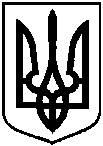                             Проект                       оприлюднено          «___» серпня 2017 року